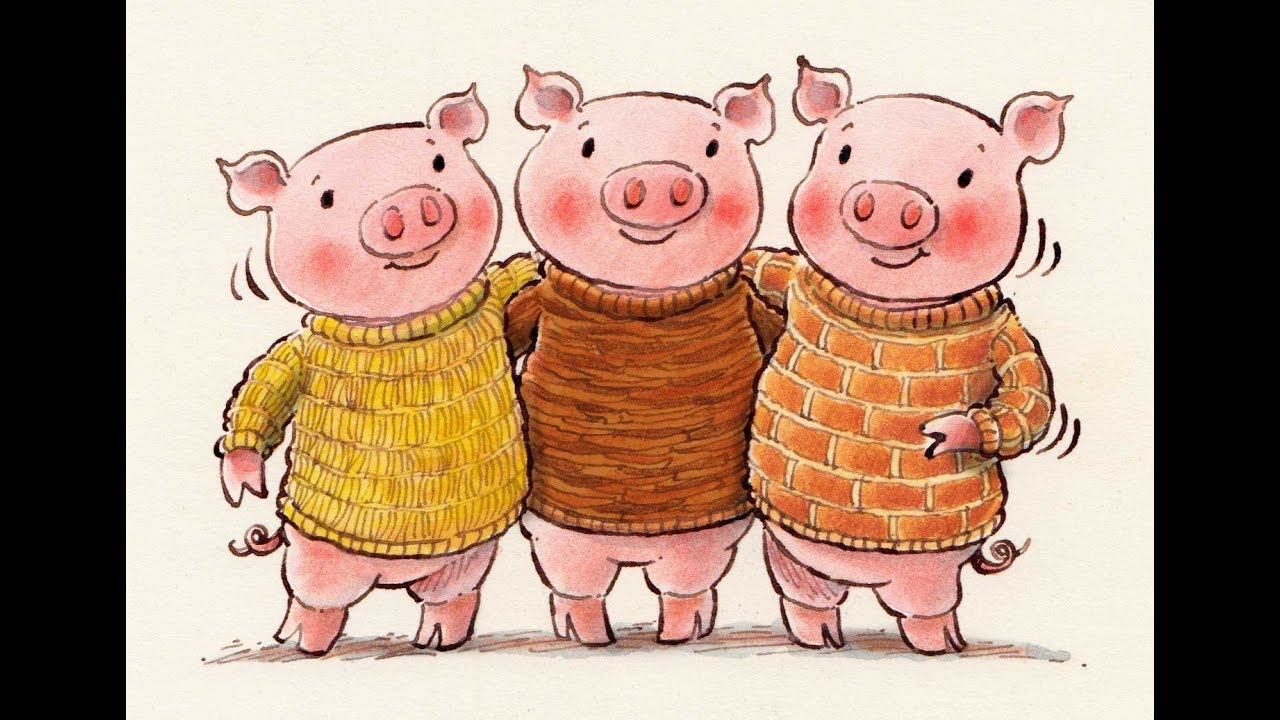 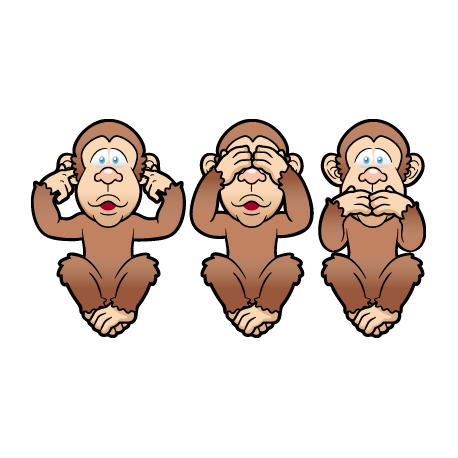 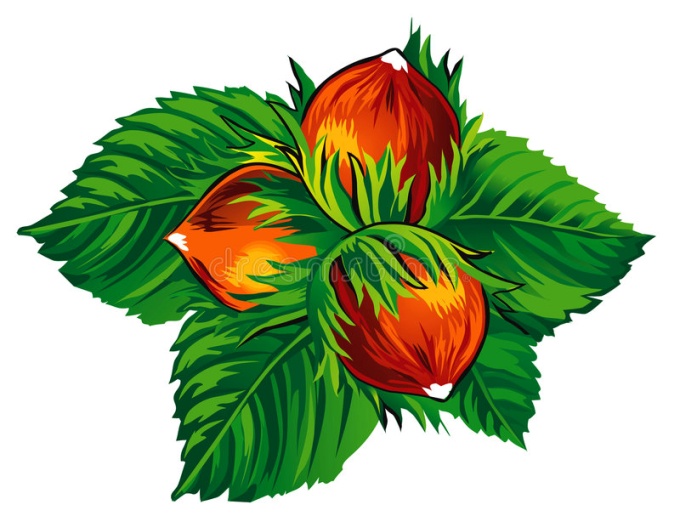            3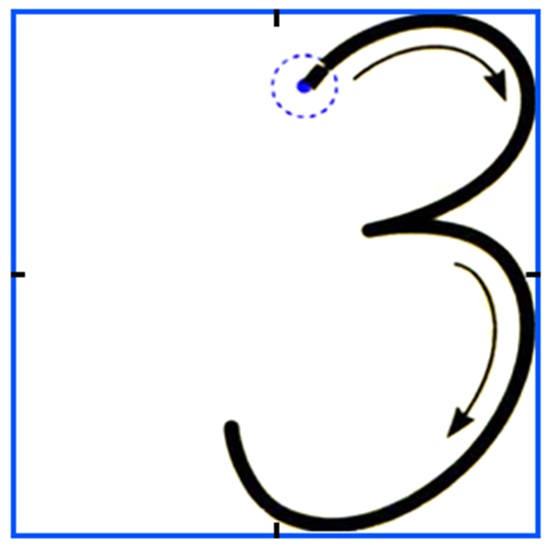 